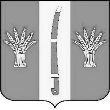 УПРАВЛЕНИЕ образованияадминистрации Новоалександровского ГОРОДСКОГО ОКРУГАПРИКАЗ          13 декабря 2018 года                                                          №663г. НовоалександровскВ соответствии с Приказами Министерства образования и науки Российской Федерации (Минобрнауки России) от 18 ноября 2013 г. N 1252 "Об утверждении Порядка проведения всероссийской Олимпиады школьников", от 13.03.2015 г. №249 «О внесении изменений в Порядок проведения всероссийской олимпиады школьников, утвержденного приказом Министерства образования и науки Российской Федерации от 18.11.2013 г. №1252» и от 17.12.2015 г. №1488 «О внесении изменений в порядок проведения всероссийской олимпиады школьников, утвержденного приказом Министерства образования и науки Российской Федерации от 18.11.2013 г. №1252» и в целях выявления одаренных детей в период с 8 по 30 ноября 2018 года состоялся муниципальный этап всероссийской олимпиады школьников 2018/19 учебного года. Муниципальный этап проводился на базе МОУ гимназия №1, МОУ СОШ № 3, 5, 12 и МОУ лицей «Экос».В муниципальном этапе олимпиады приняли участие 1936 учащихся 7-11 классов общеобразовательных организаций, реализующих программы основного общего образовании и среднего (полного) общего образования (в 2017 году - 1304 уч.). Учащихся 7-х классов -  324, 8-х классов -387, учащихся 9-х классов -474, 10-х классов -401 и 11-х классов -350. По результатам муниципального этапа олимпиады определены победители -33    человека (2017 г – 302) и призеры –279 (2017 г. - 208 человек). На основании вышеизложенногоПРИКАЗЫВАЮ:На основании рейтинга образовательных организаций Новоалександровского городского округа (приложение) объявить благодарность руководителям МОУ СОШ №7 ( Е.В.Самойлова), МОУ  СОШ№11(С.А.Головкова), МОУ СОШ№10 (Ю.А.Аристов), подготовивших наибольший процент победителей и призеров от общего количества участников муниципального этапа всероссийской олимпиады школьников 2018/19 учебного года. Наградить: Дипломом Победителя учащихся, ставших победителями муниципального этапа Всероссийской олимпиады школьников 2018-2019 учебного года                           Математика:8 класс – Мехоношин Кирилл, МОУ гимназия №1            11 класс – Кикто Анастасия, МОУ СОШ №2                        Русский язык:9 класс –  Пыхтина Дарина, МОУ гимназия №1         Основы безопасности жизнедеятельности:9 класс – Зинковский Илья - МОУ СОШ №4;              - Замыслова Дана - МОУ СОШ №4;              - Курбатов Алексей -  МОУ СОШ №11;10 класс – Чебакова Алёна - МОУ СОШ №11;                - Глебовской Савелий - МОУ СОШ №12;                - Сотникова Евгения - МОУ СОШ №12;11 класс  - Сыромятникова Алина - МОУ СОШ №12;                - Евглевский Вячеслав - МОУ СОШ №11;                         Физическая культура (девушки):             7 класс – Уракбаева Илона - МОУ СОШ №7:             9 класс  – Смородина Дарья - МОУ СОШ №9;            10 класс – Амельченко Каролина - МОУ СОШ №12;               - Батова Виктория - МОУ СОШ №7;               - Курицина Ксения - МОУ СОШ №8;               - Парфенчик Кристина - МОУ СОШ №1011 класс – Довбышева Татьяна - МОУ СОШ №7;                - Развина Мария - МОУ Гимназия №1:         Физическая культура (юноши):7 класс – Шахбанов Заур - МОУ СОШ №7; 8 класс - Радионовский Кирилл - МОУ СОШ №7;             - Лейковский Виталий - МОУ СОШ №2;9 класс – Каграманян Игорь – МОУ Гимназия №1:10 класс –Пасечный Даниил - МОУ СОШ №7;11 класс –Черкашин Максим - МОУ СОШ №8;                - Ширяев Роман - МОУ СОШ №8:                     Английский язык:10 класс – Соболев Алексей, МОУ гимназия №1                    Обществознание:11 класс – Рыбкина Елена, МОУ СОШ №9	- Кикто Анастасия, МОУ СОШ №2	- Калашников Виктор, МОУ гимназия №1                 Физика:7 класс – Арустамян Милана, МОУ СОШ №4               Литература:9 класс – Пыхтина Дарина, МОУ гимназия №110 класс – Чурай Мария, МОУ СОШ №5 Дипломом Призера учащихся, ставших призерами муниципального этапа Всероссийской олимпиады школьников 2018-2019 учебного года                        Метематика:7 класс – Арустамян Милана, МОУ СОШ №4                Беховая Виктория,МОУ СОШ №9                Огузова Анна МОУ СОШ №5                Поносова Серафима, МОУ СОШ №58 класс – Катальникова Алина, МОУ СОШ №8                Корзун Александра, МОУ СОШ №10                Куликов Данил,МОУ СОШ №10                Соловьева Анна, МОУ СОШ №29 класс    Абакумов Денис, МОУ СОШ №6                Муленко Татьяна, МОУ СОШ №5                Сапунова Нина, МОУ СОШ №1211 класс –Арутюнян Маргарита,МОУ СОШ №5                  Самсонов Никита,МОУ СОШ №6                    Биология:7 класс – Кирилихина Кира, МОУСОШ№79 класс – Сапунова Нина, МОУСОШ№12.                 Турова Варвара, МОУООШ№1210 класс –Денисова Екатерина, МОУСОШ№6                  Ташланова Екатерина, МОУСОШ№1011 класс –-Шахова Алина, МОУ Гимназия №1                   -Стародубец Ольга, МОУ Гимназия №1                    -Сыромятникова Алина, МОУСОШ№12                                География:10 класс – Проскурина Юлия, МОУ лицей «Экос»                 -Тягилев Тимофей, МОУ лицей «Экос».                             Экология:9 класс – Прудий Захар, МОУСОШ№18.11 класс –Выходцева Дарья, МОУ Гимназия №1.                     Русский язык:7 класс – Арустамян Милана, МОУ СОШ №4	- Кириченко Анастасия. МОУ СОШ №2	- Уракбаева Илона, МОУ СОШ №7	- Дронов Артем, МОУ СОШ №188 класс – Бардакова Ангелина, МОУ СОШ №14	- Вольф Мария, МОУ гимназия №1	- Кондратьев Никита, МОУ СОШ №2	- Шаповало Мария, МОУ СОШ №12	- Логачев Никита, МОУ СОШ №3	- Калугина Диана, МОУ СОШ №6	- Ромих Артем, МОУ СОШ №7	- Толмачева Дарья, МОУ СОШ №510 класс – Чабакова Алена, МОУ СОШ №1111 класс – Кикто Анастасия, МОУ СОШ №2	- Сакаева Ксения, МОУ гимназия №1	- Чернышов Александр, МОУ СОШ №9      Основы безопасности жизнедеятельности:          7 класс – Дубина Ева МОУ - Гимназия №1;                        - Иванова Юлия – МОУ СОШ №4;                        - Чикова Ульяна – МОУ СОШ №11;                        - Матвиенко Кристина – МОУ СОШ № 4;                        - Винников Никита – МОУ СОШ №11;                        - Корниенко Диана – МОУ СОШ №4;                        - Ковалёва Алина – МОУ СОШ №4;8 класс  - Катенёв Данила – МОУ СОШ №4;              - Волохов Александр -  МОУ СОШ №12;              - Семаков Никита – МОУ СОШ №4;              - Онуприенко Андрей -  МОУ СОШ №12;              - Кожухов Владимир – МОУ СОШ №4;              - Чернышов Владимир – МОУ СОШ №9;              - Сухарева Вероника – МОУ СОШ №10;              - Белёвцев Кирил – МОУ СОШ №12;              - Куликов Данил – МОУ СОШ №10;              - Зубарева Алина – МОУ СОШ №10;              - Скачкова Полина – МОУ Гимназия №1;              - Мелихов Иван - МОУ СОШ №12;              - Ясенко Алексей - МОУ СОШ №18;              - Гигорян Кирил - МОУ СОШ №2;              - Логачёв Никита - МОУ СОШ №3;              - Соловьёва Анна - МОУ СОШ №2;              - Мальцева Ксения - МОУ СОШ №7;              - Кирилихина Елизавета МОУ СОШ №7;              - Красников Максим МОУ СОШ №7:9 класс - Дымова Олеся - МОУ СОШ №12;              - Бриль Вячеслав - МОУ СОШ №11;              - Лопатин Роман - МОУ СОШ №12;              - Мельников Данила - МОУ СОШ №2;              - Поляков Александр - МОУ СОШ №2;              - Аветисянц Артур - МОУ СОШ №9;              - Стукалова Светлана - МОУ СОШ №10;              - Гридин Назар - МОУ СОШ №7;              - Павликова Юлия - МОУ СОШ №6;              - Негреба Алексей МОУ СОШ №11:10 класс - Биличенко Денис - МОУ СОШ №12;                - Акимов Максим - МОУ СОШ №11;                - Берёзин Денис - МОУ СОШ №2;                - Григорян Артём - МОУ СОШ №2;                - Сухорукова Валерия - МОУ СОШ №6;                - Чурикова Анастасия – МОУ СОШ №10;                - Климов Андрей - МОУ СОШ №9;                - Кистерёв Даниил - МОУ СОШ №9;                - Заводнов Александр - МОУ СОШ №8;                - Алибеков Кирил - МОУ СОШ №3;                - Котовский Аким - МОУ СОШ №7;                - Парфенчик Кристина - МОУ СОШ №10;                - Махнушкин Станислав - МОУ СОШ №9;                - Морозова Мария - МОУ СОШ №13:11 класс  - Кикто Анастасия - МОУ СОШ №2;                - Петрова Дарья - МОУ СОШ №9;                - Самсонов Никита - МОУ СОШ №6;                - Лейковский Владислав - МОУ СОШ №2;                - Остапенко Сергей - МОУ СОШ №2;                - Заборина Диана - МОУ СОШ №6;                - Стародубец Ольга – МОУ Гимназия №1;                - Ястребова Александра - МОУ СОШ №18;                - Кузнецов Семён - МОУ СОШ №7;                - Ли Артём – МОУ СОШ №14;                - Андриевич Екатерина - МОУ СОШ №12.                     Физическая культура: (девушки)7 класс – Белинова Татьяна - МОУ СОШ №7;             - Беховая Виктория - МОУ СОШ №9;              - Жердева Мария - МОУ СОШ №7;              - Кирилихина Кира - МОУ СОШ №7;              - Мороз Елена - МОУ СОШ №8;              - Рыбакина Маргарита - МОУ СОШ №10;              - Тесленко Юлия - МОУ СОШ №7;              - Цупик Анна - МОУ СОШ №12;  8 класс - Воронкина Анастасия - МОУ СОШ №4;              - Грибанова Татьяна - МОУ СОШ №7;              - Зубарева Алина - МОУ СОШ №10;              - Калугина Диана - МОУ СОШ №6;              - Кирилихина Елизавета - МОУ СОШ №7;              - Куприянова Светлана - МОУ СОШ №12;              - Мальцева Ксения - МОУ СОШ №7;              - Паладина Людмила - МОУ СОШ №7;              - Родимкина Анна - МОУ СОШ №2;              - Сомова Мария МОУ Гимназия №1;              - Удовиченко Анастасия - МОУ СОШ №7;              - Щурина Мария - МОУ СОШ №11:9 класс – Белевцова Мария - МОУ Гимназия №1;              - Будагова Марьям - МОУ СОШ №7;              - Данилович Анастасия - МОУ СОШ №12;              - Замыслова Дана - МОУ СОШ №4;              - Илюхина Арина - МОУ «Гимназия №1;              - Кривчикова Алёна - МОУ СОШ №10;              - Литвинова Карина - МОУ СОШ №9;              - Павликова Юлия - МОУ СОШ №6;              - Полухина Анастасия - МОУ СОШ №11;              - Шпакова Елизавета - МОУ СОШ №9:         10 класс – Амельченко Аделина - МОУ СОШ №12;                        - Будагова Фидан - МОУ СОШ №7;                        - Буртасова Татьяна - МОУ СОШ №18;                        - Гора Анастасия - МОУ СОШ №6;                        - Щенникова Елизавета - МОУ СОШ №3        11 класс – Грибанова Екатерина - МОУ Гимназия №1;                        - Дубова Анастасия - МОУ СОШ №7;                        - Курко Полина - МОУ СОШ №7;                        - Подольская Алёна - МОУ СОШ №9;                Физическая культура (юноши):7 класс  - Крысин Григорий - МОУ СОШ №7;              - Лихоткин Матвей - МОУ СОШ №7;              - Нерсесян Арман - МОУ СОШ №7;              - Новиков Александр - МОУ СОШ №7;              - Пыхтин Василий - МОУ СОШ №7;              - Сапунцов Владимир - МОУ СОШ №7;              - Сафронов Роман - МОУ СОШ №14;              - Ткаченко Алексей - МОУ Гимназия №1;              - Филимонов Максим - МОУ СОШ №6;8 класс – Арутюнян Вартан - МОУ СОШ №5;              - Гаджиболаев Ролан - МОУ СОШ №7;              - Дедов Александр - МОУ СОШ №7;              - Картишко Игорь – МОУ Гимназия №1;              - Красников Максим - МОУ СОШ №7;              - Мелихов Иван - МОУ СОШ №12;              - Мерешанов Александр - МОУ СОШ №12;              - Мехоношин Кирилл - МОУ Гимназия №1;              - Мищяряков Евгений - МОУ СОШ №7;              - Морозов Кирилл - МОУ Гимназия №1;              - Онуприенко Андрей - МОУ СОШ №12;              - Палян Михаил - МОУ СОШ №12;              - Свиридов Андрей - МОУ СОШ №4;9 класс – Астанин Кирилл - МОУ СОШ №7;              - Борсук Дмитрий - МОУ СОШ №9;              - Бриль Вячеслав - МОУ СОШ №11;              - Кисельников Александр - МОУ СОШ №18;              - Курбатов Алексей - МОУ СОШ №11;              - Санин Денис - МОУ СОШ №10;              - Тихонов Антон - МОУ СОШ №10;              - Шебаршинов Никита - МОУ СОШ №2;10 класс- Акимов Максим - МОУ СОШ №11;              - Григорян Артём - МОУ СОШ №2;              - Евглевский Илья - МОУ СОШ №12;              - Киселёв Пётр - МОУ СОШ №4;              - Котовский Аким - МОУ СОШ №7;              - Махнушкин Станислав - МОУ СОШ №9;              - Пылёв Илья - МОУ СОШ №8;              - Пятищев Виктор - МОУ СОШ №3;              - Савельев Назар - МОУ СОШ №10;11 класс- Каграманян Альберт - МОУ Гимназия №1;              - Козлов Алексей - МОУ СОШ №9;              - Кузнецов Семён - МОУ СОШ №7;              - Остапенко Сергей - МОУ СОШ №2;              - Самсонов Никита - МОУ СОШ №6;              - Сапожников Алексей - МОУ СОШ №18.                                  Английский язык:8 класс – Иванова Юлия – МОУ гимназия №1	- Скачкова Полина – МОУ гимназия №1	- Русяйкина Дарья – МОУ гимназия №1	- Морозов Кирилл – МОУ гимназия №19 класс – Акопян Виолетта – МОУ гимназия №1	- Вакалов Антон – МОУ гимназия №110 класс – Быкова Ольга – МОУ СОШ №1811 класс – Кордуков Павел – МОУ СОШ №5	-Выходцева Дарья – МОУ гимназия №1                    Французский язык:7 класс – Дегтярева Александра - МОУ СОШ №129 класс – Дешевая Дарья – МОУ гимназия №1	- Иванова Валерия – МОУ гимназия №110 класс – Фурманова Алена – МОУ СОШ №2                  Обществознание:9 класс – Пыхтина Дарина, МОУ гимназия №1	- Сапунова Нина, МОУ СОШ №12	- Русева Татьяна, МОУ СОШ №8               10 класс – Соколова Виктория, МОУ СОШ №11               11 класс -  Сакаева Ксения, МОУ гимназия №1           - Хачатрян Лиана, МОУ СОШ №7           - Куликова Анастасия, МОУ СОШ №11           - Попова Виктория, МОУ СОШ №11           - Понарина Мария,МОУ СОШ №12           - Терехова Полина, МОУ СОШ №12           - Рыбачик Алина, МОУ СОШ №12           - Сапунова Александра, МОУ СОШ №6           - Сердюк Владислав, МОУ лицей «Экос»           - Сомова Нина, МОУ СОШ №13           - Андриевич Екатерина, МОУ СОШ №8           - Каграманян Альберт, МОУ гимназия №1           - Кордуков Павел, МОУ СОШ №5           - Черкасова Мария, МОУ гимназия №1           - Денисенко Даниил, МОУ СОШ №12           - Иштыкова Ксения, МОУ СОШ №3           - Романенко Кирилл, МОУ СОШ №12                    Технология (девушки):7 класс - Кашира Маргарита – МОУ СОШ №11;Мальцева Дарья – МОУ СОШ №12;8 класс – Бардакова Ангелина – МОУ СОШ №14;9 класс – Шпакова Елизавета – МОУ СОШ №9;Антоник Светлана – МОУ СОШ №5;10 класс – Нефедова Дарья – МОУ СОШ №5;Новохацкая Елена – МОУ СОШ №4;                                Физика:7 класс -   Черкасова Евгения, МОУ СОШ №2                 Беховая Виктория,  МОУ СОш №99 класс -   Акопян Виолетта, МОУ гимназия №1.                      Технология (юноши):8 класс – Новиков Дмитрий – МОУ СОШ №12;9 класс – Сурцев Александр – МОУ СОШ №3;10 класс – Тимченко Дмитрий – МОУ СОШ №8;11 класс – Прилепа Михаил – МОУ СОШ №8;                     Литература:7 класс – Хвостова Яна, МОУ ООШ №12	- Гаврилова Мария, МОУ СОШ №2	- Иванова Мария, МОУ СОШ №11	- Кашира Маргарита, МОУ СОШ №11	- Сусоева Анастасия, МОУ СОШ №9	- Кирилихина Кира, МОУ СОШ №7	- Кириченко Анастасия, МОУ СОШ №2	- Мартысевич Полина, МОУ СОШ №7	- Дворникова Арина, МОУ гимназия №1	- Беховая Виктория, МОУ СОШ №9	- Халина Валерия, МОУ СОШ №3	- Чубукова Евгения, МОУ СОШ №98 класс –  Винникова Олеся, МОУ гимназия №1	- Пятайкина Виктория, МОУ СОШ №9	- Сухарева Вероника, МОУ СОШ №10	- Гончарук Алина, МОУ СОШ №12	- Мерзликина Юлия,  МОУ СОШ №8	- Меркулова Екатерина, МОУ СОШ №18	- Сазонова Степанида, МОУ СОШ №39 класс –  Чуйкова Анастасия, МОУ СОШ №2	- Бойко Ульяна, МОУ гимназия №1	- Кулева Мария, МОУ СОШ №2	- Клочко Александра, МОУ СОШ №510 класс – Захарянц Валентина, МОУ СОШ №12	- Фурманова Алена, МОУ СОШ №2	- Проскурина Юлия, МОУ лицей «Экос»	- Мурашко Екатерина, МОУ лицей «Экос»	- Очкурова Елена, МОУ гимназия №1	- Григорян Артем, МОУ СОШ №211 класс – Сыромятникова Алина, МОУ СОШ №12	- Асеева Татьяна, МОУ СОШ №2	- Сакаева Ксения, МОУ гимназия №1	- Шахова Алина, МОУ гимназия №1История:9 класс – Васильев Константин – МОУ СОШ №9	- Лосев Максим – МОУ СОШ №311 класс – Евглевский Вячеслав – МОУ СОШ №11                                Право:7 класс – Винников Никита – МОУ СОШ №118 класс – Руднев Владимир – МОУ СОШ №8	- Куликов Данил – МОУ СОШ №1010 класс – Соколова Виктория – МОУ СОШ №11	- Чабакова Алена – МОУ СОШ №1111 класс – Евглевский Вячеслав – МОУ СОШ №11	- Попов Игорь – МОУ СОШ №8	- Попова Виктория – МОУ СОШ №11	- Калашникова Мария – МОУ СОШ №14Руководителям образовательных организаций:Взять под личный контроль подготовку учащихся – участников регионального этапа Всероссийской олимпиады школьников 2018/19 учебного года (в соответствии с рейтингом министерства образования  Ставропольского края).Обеспечить участие учащихся в региональном этапе Всероссийской олимпиады школьников 2018/19 учебного года (в соответствии с рейтингом министерства образования Ставропольского края).Обеспечить подвоз учащихся –участников регионального этапа Всероссийской олимпиады школьников 2018/19 учебного года к местам проведения регионального этапа.Отметить приказом по школе учителей, подготовивших победителей и призеров муниципального этапа Всероссийской олимпиады школьников 2018/19 учебного года.Контроль за исполнением настоящего приказа оставляю за собой.Начальник управления образования администрации Новоалександровского городского  округа Ставропольского края                            л/п                                    Н.Н.Красова                                                                                  Приложение 1Количественные показатели участия и достижений образовательных учреждений Новоалександровского городского округа в муниципальном этапе Всероссийской олимпиады школьников 2018-2019 учебного годаПриложение 2Количественные показатели участия и достижений учащихся 9-11 классов образовательных учреждений Новоалександровского городского округа в муниципальном этапе Всероссийской олимпиады школьников 2018-2019 учебного годаОб итогах проведения муниципального этапа Всероссийской олимпиады школьников 2018-2019 учебного года.ОУ №Кол-во участников МЭКол-во победителей% победителей от числа участниковКол-во призеров% призеров от числа участниковКол-во победителей и призеров% победителей и призеров от общего количества участниковМОУ гимназия №1220733716.84420МОУ СОШ №2157322717.13019.1МОУ СОШ №31920094.794.7МОУ СОШ №412532.41411.21713.6МОУ СОШ №514010.7117.9128.6МОУ СОШ №6123001411.41411.4МОУ СОШ №786673844.14451.2МОУ СОШ №89333.21111.81415.0МОУ СОШ №913021.52216.92418.4МОУ СОШ №108011.21721.31822.5МОУ СОШ №1111932.52319.32621.8МОУ СОШ №1214742.73423.13825.9МОУ СОШ №13320026.326.3МОУ СОШ №14 1040054.854.8МОУ СОШ №18910099.999.9МОУ лицей «Экос»560058.958.9МОУ ООШ №12410012.412.4ВСЕГО1936331.5427914.431215.5ОУ №Кол-во участников МЭ 9-11 классыКол-во победителей% победителей от числа участниковКол-во призеров% призеров от числа участниковКол-во победителей и призеров% победителей и призеров от общего количества участниковМОУ гимназия №114764.12315.62919.7МОУ СОШ №210421.91716.31918.3МОУ СОШ №3121006565МОУ СОШ №47522.73456.7МОУ СОШ №56511,5710,8812.3МОУ СОШ №697001111.31111.3МОУ СОШ №73738.11129.71437.8МОУ СОШ №85735.3712,21017.5МОУ СОШ №98722,31416.11618.4МОУ СОШ №104012.5820922.5МОУ СОШ №118433.616191922.6МОУ СОШ №129844.11818.42222.4МОУ СОШ №132000210210МОУ СОШ №14 650023.123.1МОУ СОШ №18630069.569.5МОУ лицей «Экос»4400511.4511.4МОУ ООШ №12240014.214.2ВСЕГО1225272.115712.718414.8